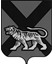 ТЕРРИТОРИАЛЬНАЯ ИЗБИРАТЕЛЬНАЯ КОМИССИЯ ХАНКАЙСКОГО РАЙОНАР Е Ш Е Н И Е05.03.2024    	                 с. Камень - Рыболов	                          № 72/300В соответствии с Порядком применения средств видеонаблюдения и трансляции изображения при проведении выборов Президента Российской Федерации, назначенных на 17 марта 2024 года, утвержденным постановлением Центральной избирательной комиссии Российской Федерации от 24 января 2024 года № 151/1194-8, территориальная избирательная комиссия Ханкайского районаРЕШИЛА:1. Определить следующих членов территориальной избирательной комиссии Ханкайского района с правом решающего голоса, осуществляющих работу со средствами видеонаблюдения при проведении выборов Президента Российской Федерации, назначенных на 17 марта 2024 года:- Гаркавец М.Н. - предложена в состав Региональным отделением политической партии «Российская партия пенсионеров за социальную справедливость» в Приморском крае;        - Герасименко М.В. - предложена в состав собранием избирателей по месту жительства.Председатель комиссии                                                                    О.В. ГурулеваСекретарь комиссии                                                                       А.М. ИващенкоОб определении членов территориальной избирательной комиссии Ханкайского района, осуществляющих работу со средствами видеонаблюдения в период проведения выборов Президента Российской Федерации, назначенных на 17 марта 2024 года